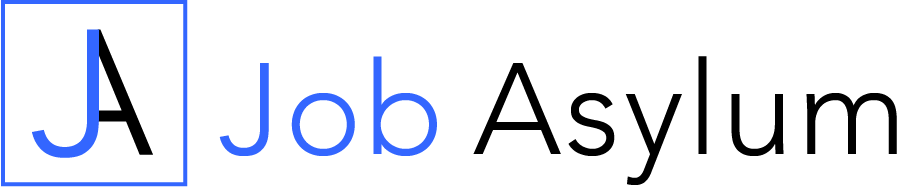 Job Interview WorksheetUse this worksheet as a guide to prepare yourself for an upcoming job interview and map out the content of the answers you will give.Company:Job Title:Why are you interested in this job role?Why do you think you would be a good fit for this job role and company?What are your strongest attributes and skills for this job role?Where are you weakest in relation to the job criteria?What could you learn or refresh your knowledge of prior to the interview?How does this job role fit in with your overall career plans?Job Responsibilities:Job Requirements:Job Interview Preparation Checklist:Company ResearchHave you researched the products/services the company offers?Have you looked at the company’s website and social media accounts?Have you searched Google for news articles involving the company?Do you know anyone who already works there, that you could talk to?Do you understand the industry the company operates in?Do you know the size of the business and where they are positioned within their industry?Do you know what the company’s culture is and what its core values are?Job ProfileDo you have a good (or better) understanding of what the job consists of?Do you have the desired level of skills and experience?If not, how will you promote your current level as strong enough?Are there any areas where you need to refresh or improve your knowledge prior to the job interview?Have you identified which elements of this job you would be strongest and weakest at?Do you have answers prepared for questions relating to the skills and knowledge required, as outlined in the job description?Personal ProfileDoes the company look like somewhere you would enjoy working?What personal attributes of your own do you feel you can bring to the job?PreparationHave you planned your journey to the interview?Is the journey one you would be comfortable making on a regular basis?Have you got suitable clothing prepared for the interview?Do you know the name of the person you are meeting?Have you prepared some questions that you would like to ask the employer?Do you have any supporting documents or a portfolio of work you can bring with you?List the job responsibilities outlined in the job descriptionList examples of past experiences with these responsibilities or why you feel you would be good working with themExample: Delivering exceptional customer serviceExample: Previously worked as a manager in retailEnjoy working with the publicExample: Working as a key member within a small teamExample: Worked on several team projects in CollegeDid internship working in a small teamList the required skills and knowledge outlined in the job descriptionList evidence of these skills and knowledge and where you have used themExample: Ability to work to tight deadlinesExample:Generating sales reports in current job roleInterned as a junior reporter at local newspaperExample: Experience in managing Social Media campaignsExample:Past Social Media campaigns managed in employmentQualifications in digital marketing